  ISTITUTO d’ISTRUZIONE SUPERIORE “P. ALDI”-GROSSETO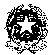 RENDICONTO DELLE ATTIVITA’ AGGIUNTIVE (individuali)DA RETRIBUIRE CON IL FONDO DI ISTITUTO - A.S. 20_____/_____COGNOME/NOME______________________________________________Il/La sottoscritto/a dichiara che le ore sopra elencate sono state effettuate per realizzare la suddetta attività in aggiunta al proprio orario di servizio ordinario (lezioni – consigli di classe –riunioni  organi collegiali) e che le medesime non si sono sovrapposte ad altre analoghe attivitàFirma …………………………………….                                               ATTIVITA’Sintesi dell’attività  svolta:oreATTIVITA’Sintesi dell’attività  svolta:oreATTIVITA’Sintesi dell’attività  svolta:oreATTIVITA’Sintesi dell’attività  svolta:Sintesi dell’attività  svolta:ore				ORE  TOTALI